СПИСЪКна  избрани съдебни заседатели от Общото събрание на Апелативен съд-БургасПОЛОЖИЛИ КЛЕТВА пред Общото събрание на съдиитев Окръжен съд-Бургас на 17.01.2020 г.с мандат 17.01.2020 г.- 17.01.2024 г.Ганимир  ВичевСтанислав  Иванов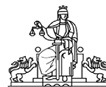 РЕПУБЛИКА БЪЛГАРИЯОКРЪЖЕН СЪД – БУРГАС